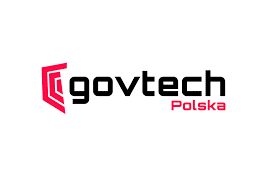 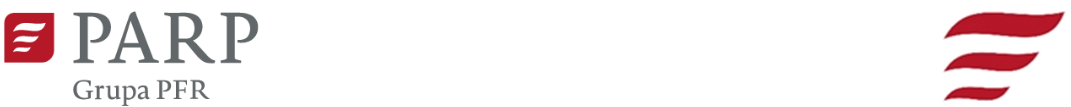 7 mln zł na nowoczesne projekty dla administracji. Poznaj operatorów programu GovTech inno_LABW pilotażowym naborze GovTech inno_LAB wybrano trzech operatorów, a budżet naboru został zwiększony z 5 mln zł do ponad 7 mln zł. Celem programu GovTech inno_LAB jest wprowadzenie innowacji do polskiej administracji oraz wspieranie jednostek samorządu terytorialnego (JST) w zamawianiu dostaw i usług opartych na nowych technologiach. Operatorzy będą aktywizować samorządy do współpracy ze startupami. Program jest realizowany przez PARP, a finansowany z funduszy europejskich Programu Operacyjnego Inteligentny Rozwój.\https://www.parp.gov.pl/component/grants/grants/govtech-inno-lab Konkurs ma podnieść kompetencje administracji samorządowej, ale także usprawnić kontakt między JST i innowatorami w celu łatwiejszego wdrażania innowacyjnych rozwiązań służących obywatelom. W naborze, który trwał od 22 grudnia 2020 r. od 25 lutego 2021 r., zgłoszono 16 wniosków na ponad 37 mln zł. Ostatecznie wybrano trzech operatorów: Huge Thing Sp. z o.o., Polską Fundację Ośrodków Wspomagania Rozwoju Gospodarczego „OIC Poland” oraz Małopolską Agencję Rozwoju Regionalnego S.A. Poprzez program Inno_Lab GovTech łączymy innowacyjne samorządy z innowacyjnymi firmami aby wspólnie budowały nowoczesną Polskę. Wcielamy w ten sposób w życie kluczową ideę Polskiego Ładu, wspierając  zarówno gospodarność jak i gospodarkę. Gratuluję zwycięzcom i życzę owocnej pracy na rzecz wspólnego sukcesu całego kraju! – Mateusz Morawiecki, Prezes Rady MinistrówHuge Thing działa na rynku od 2012 r. i przez ostatnie 8 lat pracuje z globalnymi i lokalnymi firmami i organizacjami w celu łączenia startupów z wyzwaniami dojrzałego biznesu. Polska Fundacja Ośrodków Wspomagania Rozwoju Gospodarczego „OIC Poland” z siedzibą w Lublinie jest instytucją otoczenia biznesu wspierającą i inkubującą rozwój nowo powstałych firm. Trzeci operator, Małopolska Agencja Rozwoju Regionalnego specjalizuje się m.in. w obsłudze przedsiębiorstw, zarówno już działających jak i start-upów, oferując pomoc finansową, doradczą, inwestycyjną i szkoleniową o charakterze proinnowacyjnym. Świadczy usługi w zakresie pozyskiwania środków unijnych i pomaga bezpiecznie inwestować w Małopolsce. – GovTech inno_LAB to nie tylko współpraca ze startupami, ale przede wszystkim możliwość wdrożenia konkretnego rozwiązania, które jest odpowiedzią na faktyczne potrzeby samorządu. Innowacyjne technologie to droga, która prowadzi do nowoczesnej przyszłości. Polska administracja jest gotowa na zmiany, a naszą misją jako Centrum GovTech jest wspieranie ich w tym procesie – powiedziała Justyna Orłowska, Pełnomocnik Prezesa Rady Ministrów ds. GovTech.W ramach działalności operatorów wsparcie uzyska co najmniej 120 jednostek samorządu terytorialnego. W najbliższym czasie JST będą mogły zgłaszać swoje wyzwania na rozwiązania technologiczne do 3 operatorów wyłonionych w pilotażu. Wybrani operatory potwierdzili doświadczenie we współpracy z samorządami w zakresie rozwoju przedsiębiorczości, nowych technologii, ICT oraz działalności na rzecz innowatorów. – Możliwość realnego wprowadzania innowacji do polskiej administracji to ogromne wyróżnienie i odpowiedzialność. Efekty programu będą odczuwalne dla wszystkich obywateli. Stoimy przed niezwykłą szansą wprowadzenia ułatwień, które mogą zrewolucjonizować działanie jednostek samorządu terytorialnego – ocenia Monika Synoradzka Managing Partner SpeedUp Group CEO of Huge Thing, jeden z operatorów programu.Bieżące wyzwania i potrzeby JST w większości dotyczą obszarów związanych z cyfryzacją urzędu, elektroniczną obsługą obywateli, komunikacją i dostępnością urzędu dla obywatela oraz ochroną środowiska i ekologią. – Jako agencja cieszymy się, że dołożymy swoją cegiełkę do procesu cyfryzacji administracji i zacieśnienia współpracy samorządów z polskimi firmami. Przy pracach nad szczegółami programu dowiedzieliśmy się czego JST potrzebują – dlatego zakładamy, że JST będą żywo zainteresowane udziałem w programie – podsumowuje Mikołaj Różycki, Zastępca Prezesa PARP.Pilotaż GovTech inno_LAB jest realizowany przez PARP w ramach inicjatywy Centrum GovTech w Kancelarii Prezesa Rady Ministrów dla instytucji z administracji publicznej (rządowej i samorządowej), którego celem jest angażowanie technologicznych spółek do współpracy z instytucjami publicznymi. Nabór jest finansowany ze środków poddziałania 2.4.1 „Centrum analiz i pilotaży nowych instrumentów InnoLAB” Programu Operacyjnego Inteligentny Rozwój.-------------O Centrum GovTech:
Centrum GovTech to międzyresortowa jednostka w Kancelarii Prezesa Rady Ministrów mająca swoje początki w 2018 r., kiedy z inicjatywy Premiera Mateusza Morawieckiego powołano Program GovTech Polska. Jego nadrzędnym celem jest koordynowanie całości procesu tworzenia przez administrację publiczną narzędzi cyfrowych, skupiając się jednak nie tylko na samym technologicznym aspekcie, ale uczestnicząc w procesie tworzenia cyfrowej rzeczywistości i jej popularyzacji wśród obywateli. Kluczowym elementem działania Centrum jest otwarte i proaktywne podejście do relacji z przedsiębiorcami, organizacjami pozarządowymi i innymi innowatorami. Tu też wykorzystywane są nowoczesne narzędzia, które GovTech Polska popularyzuje wśród administracji publicznej. Centrum jest także odpowiedzialne za kluczowe projekty cyfryzacyjne w Polsce – od tych już funkcjonujących, po te dopiero powstające. Centrum łączy wszystkich, którzy za pomocą innowacyjnych technologicznie rozwiązań wspierają rozwiązywanie wyzwań, z jakimi mierzy się sektor publiczny, usprawniając tym samym efektywność działania sfery publicznej i podnosząc jakość życia obywateli.